1.PL-12.4.2021- 0.A-  Čítaj vety, je to hračka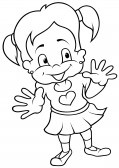 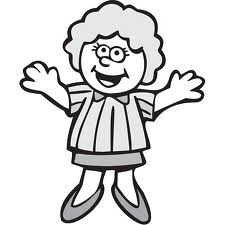 	Ma   ma                    má                   Má    šu    .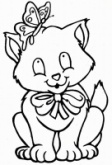 	Má   ša                     má                    ma    ča        .              Má                          Má      ša                ma    ča     ?          Má   .     Má                           Má    ša                    ma  mu   ?         Má   .DOMÁCA ÚLOHA:    Čítaj slabiky a slová. Prečítaj rodičom aj vety, ktoré si čítal v škole.ma      Má     má     Ma     mu     maǀma     maǀmu    Má     ma    mu